Ежедневный гидрологический бюллетеньСведения о состоянии водных объектов Восточно-Казахстанской и Абайской области, по данным гидрологического мониторинга на государственной сети наблюдений по состоянию на 8 час. 15 апреля 2024 годаОЯ: На территории Абайской и Восточно-Казахстанской области на предстоящие сутки повышением температурного фона продолжится интенсивное снеготаяние, ожидается формирование талового и склонового стоков, подъемы уровней воды на реках, при этом возможны разливы и подтопления.Данные ГЭС Директор                   		                                                            Л. БолатқанСоставил (а): Асқарова І.А.Тел.: 8 7232 76 79 05	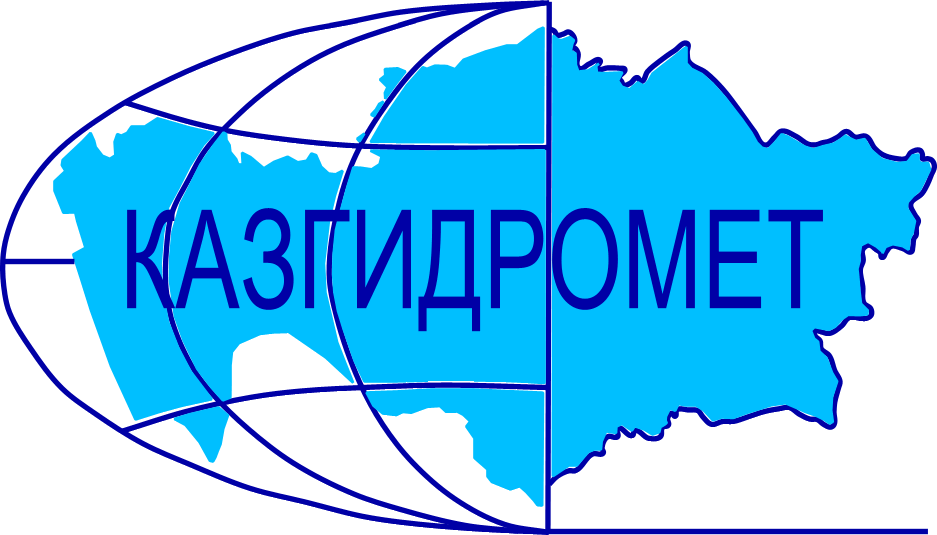 Филиал Республиканского государственного предприятия на праве хозяйственного ведения "Казгидромет" Министерства экологии и природных ресурсов РК по Восточно-Казахстанской и Абайской областямФилиал Республиканского государственного предприятия на праве хозяйственного ведения "Казгидромет" Министерства экологии и природных ресурсов РК по Восточно-Казахстанской и Абайской областямг. Усть-Каменогорск   ул. Потанина, 12г. Усть-Каменогорск   ул. Потанина, 12Тел. 76 79 05, 70 14 40Название гидрологического постаКритический уровеньводы смУровень воды смИзменение уровня воды за сутки ±смРасход воды, м³/сек Ледовая обстановка и толщина льда смр. Кара Ертис - с. Боран525307-23405р. Ертис - с. Абылайкит30022354р. Ертис - с. Уварова26524р. Ертис - с. Баженово5674р. Ертис - г. Семей4504214р. Ертис - с. Семиярка550320263200Навалы льда на берегах, ледоход 10%р. Бас Теректы - с. Мойылды143217.4р. Калжыр - с. Калжыр494045.2р. Кандысу - с. Сарыолен8558.70р. Богаз - с. Кызыл Кесик22702.03р. Каргыба - с. Есим370-5р. Улкен Бокен - с. Джумба325668.4р. Кайынды - с. Миролюбовка222-2р. Куршим - с. Маралды235478.2р. Куршим - с. Вознесенка310205-593.0р. Нарын - с. Кокбастау397-338.3р. Нарын - с. Улкен Нарын202-748.2р. Буктырма - с. Берель29085442.8Остаточные заберегир. Буктырма - с. Барлык250(300з)61175.1Остаточные заберегир. Буктырма - с. Лесная Пристань5303654399р. Хамир - с. Малеевск167672.4р. Акберел (Aкбулкак) – с. Берел241112.2Остаточные заберегир. Аксу - с. Аксу89322.0Навалы льда на берегахр. Урыль - с. Урыль14552.40р. Черновая - с. Черновое (Аккайнар)47801.69р. Левая Березовка - с. Средигорное20012977.89р. Тургысын - с. Кутиха73-340.9Остаточные заберегир. Березовка - с. Соловьево214122.5р. Сибе - с. Алгабас1622р. Абылайкит - с. Самсоновка420359-1131.2р. Тайынты – с. Асубулак295-619.6р. Смолянка - с. Северное7812.05р. Шаровка - с. Шаровка1723р. Ульби - г. Риддер279-6р. Ульби - с. Ульби Перевалочная380184-2235р. Киши Ульби - с. Горная Ульбинка3802311р. Дресвянка - с. Отрадное88-28.59р. Улан - с. Герасимовка440378-98.76р. Глубочанка - с. Белокаменка33429353.96р. Красноярка - с. Предгорное350280118.6р. Оба - с. Каракожа2988223р. Оба - с. Верхуба450241-6р. Оба - г. Шемонаиха430214-24509р. Малая Убинка - с. Быструха500-3р. Жартас - с. Гагарино16001.01р. Кызылсу - с. Шалабай22028.53р. Шар - аул Кентарлау490424-773.5р. Шар – г. Чарск323-5вдхр. Буктырма - п. Тугыл4114Битый лед 60%, ледяные поля 30%вдхр. Буктырма - с. Аксуат4055Ледяные поля 50%вдхр. Буктырма - с. Куйган4111Волнениевдхр. Буктырма - с. Хайрузовка4153Закраины 10%, лед подняло,вода на льдувдхр. Буктырма - с. Заводинка4181Закраины 20%, вода на льду, лед потемнел, лед подняловдхр. Буктырма - с. Селезневка4121Закраины 10%, вода на льду, лед тает на местевдхр. Буктырма - г. Серебрянск4092р. Аягоз - с. Тарбагатай139-316.1р. Аягоз - г. Аягоз285-8р. Уржар - с. Казымбет 138121.7р. Емель - п. Кызылту 170625.7Название ГЭСНормальный подпорный уровеньНормальный подпорный уровеньУровеньводы, м БСОбъем,км3Сброс,м3/сФактический приток, м3/сПримечаниеНазвание ГЭСУровеньводы, м БСОбъем,км3Уровеньводы, м БСОбъем,км3Сброс,м3/сФактический приток, м3/сПримечаниеБ ГЭС (сброс среднее суточный)394.8449.62391.1231.3764081110данные Б ГЭС за 2023 год389.5124.756318У-КА ГЭС (08:00 ч.)327.840.66327.180.632650Шульбинская ГЭС (08:00 ч.)240.02.39239.682.3003490744Ульби+Оба